ZESTAW ZADAŃ Z MATEMATYKI SZEREGI LICZBOWEZadanie 1 Zbadać, czy dla podanych szeregów jest spełniony warunek konieczny zbieżności szeregu:; Powinien być każdy rodzaj zadania z ciągówOdpowiedzi:a) .  Zatem warunek konieczny zbieżności szeregu jest spełniony. Oznacza to, że dany szereg może być albo zbieżny albo rozbieżny. b)  - warunek konieczny zbieżności szeregu nie jest spełniony. Oznacza to, że dany szereg jest rozbieżny. Zadanie 2 Zbadać, czy spełniony jest warunek konieczny zbieżności szeregu. Sprawdzić na podstawie definicji o zbieżności szeregu, zbieżność badanego szeregu. Jeżeli szereg jest zbieżny to wyznaczyć jego sumę. Wskazówka: a)  Sprawdzamy czy , następnie zauważamy szereg geometryczny. Korzystamy z definicji o zbieżności szeregu. Wyznaczamy sumę szeregu. d) Rozkład na ułamki proste. Zadanie 3 Wykaż, na podstawie definicji o zbieżności szeregu, że podany szereg jest zbieżny i jego suma wynosi 0,25. Zadanie 4 Wykaż, na podstawie definicji, że podany szereg jest zbieżny.Zadanie 5Wykaż, na podstawie definicji, że podany szereg jest zbieżny.Zadanie 6 Na podstawie definicji zbieżności szeregu zbadać zbieżność podanych szeregów. Jeżeli szereg jest zbieżny to wyznaczyć jego sumę. Odpowiedzi: a),  b)  - warunek konieczny jest spełniony. Oznacza to, że dane szeregi mogą być albo zbieżne albo rozbieżne.  Kryterium (tj. warunek konieczny) zatem nie rozstrzyga, czy dany szereg jest zbieżny, czy też jest rozbieżny.  Zatem korzystamy z definicji o zbieżności szeregu. a) Szereg jest zbieżny i jego suma wynosi 4. b) Szereg jest zbieżny i jego suma wynosi 0,25.f) Szereg po przekształceniach można zapisać w prostszej postaci, tj. ; Zadanie 7 Zbadać zbieżność szeregów korzystając z odpowiednich kryteriów:Odpowiedzi:a), b) , c)  d) - można zastosować kryterium d’Alemberta ; d), e), f) g)  - można zastosować kryterium Cauchy’ego.Zadanie 8Dla jakiej wartości szereg  jest zbieżny ?Zadanie 9Dla jakiej wartości  suma szereg  jest równa 5 ?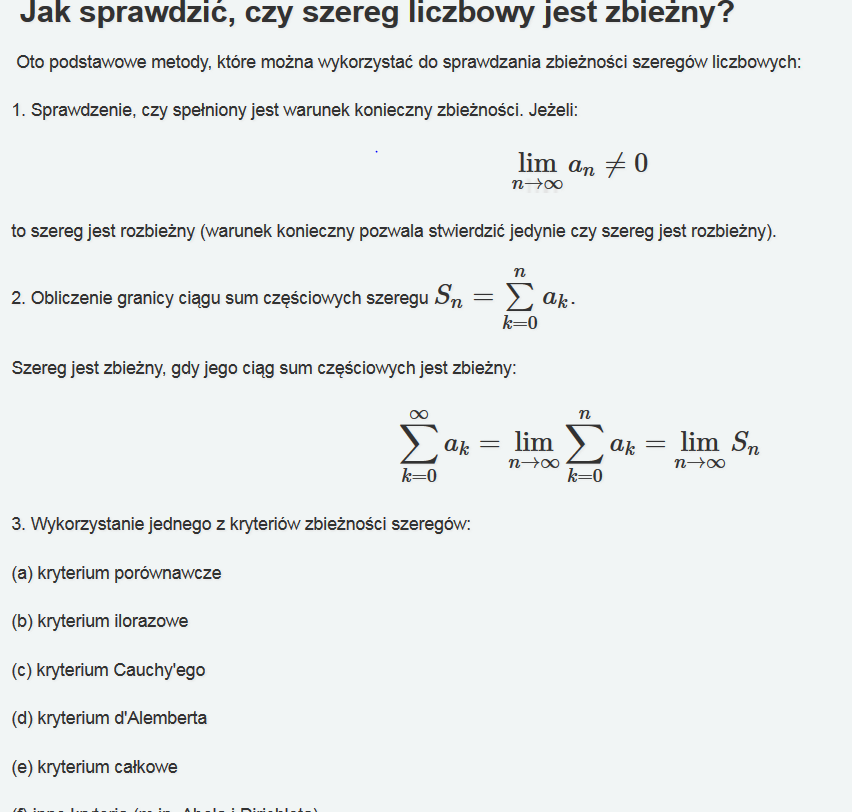 Warunek konieczny zbieżności szereguJeśli wyraz ogólny szeregu nie zbiega do 0,  to szereg ten jest rozbieżny.Definicja (o zbieżności szeregu)Szereg  (lub inaczej szereg: ) nazywamy zbieżnym, jeżeli ciąg sum częściowych  jest zbieżny do granicy właściwej .  Piszemy wówczas:   lub   Liczbę  nazywamy sumą szeregu.Kryterium d’Alemberta: Kryterium Cauchy’ego:  Gdy: – szereg zbieżny;            – szereg rozbieżny;             – kryterium nie rozstrzyga  czy szereg jest zbieżny.